Table S1. Powder X–ray diffraction data (d in Å) for natromarkeyite. Only calculated lines with I ≥ 2 are listed. IobsdobsdcalcIcalchklIobsdobsdcalcIcalchklIobsdobsdcalcIcalchkl712.9112.79077 1 1 02.83383 6 2 0232.0289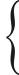 2.03364 2 8 28810.2110.2249100 0 0 1212.816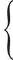 2.82406 2 5 2232.02892.03156 7 1 378.818.94103 2 0 0212.8162.81538 3 2 3232.02892.02792 5 2 448.077.98663 1 1 12.77855 2 6 1232.02892.02094 2 7 36.73072 2 0 1312.7262.730914 6 2 11.99742 4 8 1926.406.395445 2 2 0312.7262.71119 4 4 2241.98331.99586 0 2 5926.406.371614 1 2 12.70203 1 4 3241.98331.99354 2 0 5295.725.774211 1 3 0102.6382.66224 3 3 3241.98331.98342 1 2 5295.725.667713 3 1 0102.6382.64166 5 3 2241.98331.98232 1 9 11005.435.422170 2 2 1102.6382.61964 0 6 2241.98331.97723 3 5 4425.075.149511 3 0 12.61392 2 4 3241.98331.97085 8 4 1425.075.11259 0 0 22.54972 6 1 2251.94141.95106 5 7 2425.075.027923 1 3 1222.5132.53054 1 0 4251.94141.94033 6 0 4194.944.95717 3 1 1222.5132.51983 4 6 0251.94141.93855 7 5 2194.944.91558 1 0 2222.5132.51395 2 6 2251.94141.92474 3 9 0304.5354.575811 0 4 0222.5132.50826 1 7 1131.89911.89962 0 8 3304.5354.52032 2 3 12.47853 6 2 2131.89911.89152 3 9 14.48782 3 2 1172.4512.46783 5 4 2131.89911.88922 9 3 0154.3624.47058 4 0 0172.4512.45603 7 1 1171.85761.86912 8 0 3154.3624.46322 0 2 2172.4512.44525 5 1 3171.85761.86643 7 4 3154.3624.33046 1 2 2172.4512.43903 1 2 4171.85761.85816 2 8 3554.1414.176623 0 4 1172.4512.43733 2 7 11.84252 9 1 24.096128 4 0 12.42602 6 4 11.830320 10 04.06718 1 4 12.38232 5 2 3121.81901.82764 2 4 5424.0093.993328 2 2 22.37362 2 2 4121.81901.82242 4 2 5173.8303.88068 3 0 22.37222 6 3 2121.81901.81522 9 2 2173.8303.82773 1 3 262.3202.33204 4 4 3121.81901.80822 5 5 4173.8303.79627 3 1 262.3202.30844 1 7 2121.81901.80692 7 0 43.78412 2 4 12.28792 0 8 01.80133 3 9 2163.5823.589010 2 3 2192.2732.28525 7 0 2251.78811.79823 7 1 4163.5823.57274 3 2 2192.2732.27973 2 3 4251.78811.79082 2 7 4283.3703.40968 0 4 2192.2732.27553 3 2 4251.78811.78736 8 5 2283.3703.38412 1 5 1192.2732.26764 7 1 2251.78811.78474 7 5 3283.3703.36538 4 0 2192.2732.26022 4 6 2251.78811.77213 9 3 2283.3703.34928 1 4 22.25283 2 7 21.7615210 0 13.31994 5 1 192.2212.23163 0 4 4111.74791.74643 0 9 33.27442 3 3 292.2212.21912 4 0 4111.74791.74053 4 9 23.21582 2 5 192.2212.21713 7 2 271.70991.723220 10 2193.1963.19777 4 4 02.20303 2 6 371.70991.71442 6 5 4193.1963.19406 0 2 3122.1712.17835 4 5 371.70991.70902 9 1 33.14423 1 2 3122.1712.16526 2 4 4141.67531.68712 9 2 3153.0753.08547 5 3 02.15663 4 2 4141.67531.67544 0 2 6153.0753.05196 4 4 1202.0972.11084 5 7 0141.67531.67404 2 0 6362.9753.00786 2 2 3202.0972.09497 7 5 0141.67531.671124 10 1362.9752.98368 3 5 1202.0972.08992 3 4 461.61141.61232 8 7 2362.9752.98036 6 0 0202.0972.08163 1 5 4111.59231.59734 5 5 5362.9752.95887 3 0 3242.0652.07422 1 8 2111.59231.59113 7 9 0362.9752.95387 5 3 1242.0652.067211 5 7 1111.59231.58792 4 6 5252.8972.92324 0 6 1242.0652.05602 8 3 1101.57971.58205 9 7 0252.8972.92082 3 1 32.04602 5 5 3101.57971.57216 7 9 1252.8972.89373 5 1 22.04413 7 0 3111.56581.56882 4 2 6252.8972.88716 2 6 0111.56581.56344 9 7 1252.8972.88494 1 6 1252.8972.86134 6 0 1